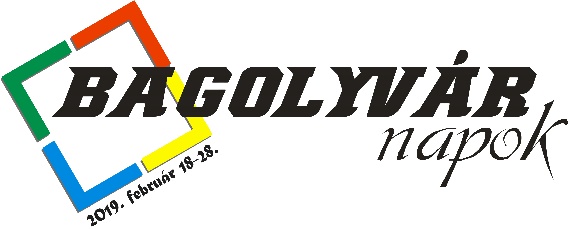 Kedves Kollégisták! Ahogyan arról az előzetes kiírások alapján már értesülhettetek, a közelgő Bagolyvár Napok programjai során megéri aktívnak lenni, hiszen a legtöbb eseményen a részvételt BN-pontokkal jutalmazzuk! Az alábbi összefoglaló azért készült el, hogy a későbbiekben mindenki számára egyértelmű legyen, mikor, miért, hogyan és mennyi pontot szerezhet – s, végső soron ezek hogyan válthatók be a kollégiumi felvételi során plusz pontokra. Fontos felhívnunk a figyelmet arra, hogy a lent megnevezett programok, és elérhető pontok annak fényében változhatnak, hogy az egyes versenyekre elegendő számú jelentkezés érkezett-e! (A minimum létszámot minden érintett programnál feltüntettük.) Ez ne ijesszen el titeket, inkább motiváljon, hiszen mi is azt szeretnénk, ha az alábbi események mindegyike megrendezésre kerülhetne! A motivációs rendszer 2 részből tevődik össze:  A Bagolyvár Napokhoz kapcsolódó „jutalmak”BN-pontok: 
Majdnem minden rendezvényen érvényesíthettek plusz pontokat, amelyeket a RÉSZVÉTELÉRT kaphattok, tehát nem feltétel, hogy az adott versenyen helyezést is érjetek el. A programok során a legaktívabbak akár 64 BN-pontot is összegyűjthetnek! Hogyan szerezheted meg a pontokat? Február 14-től (csütörtöktől) elérhető lesz a portán a Bagolyvár Napok „Pontozólap”-ja. Ezt bármikor átveheted február 18. (hétfő) 20 óráig, ha valamelyik eseményünkön részt vennél, és szeretnél a pontgyűjtésbe is beszállni.  Válassz a kedvedre való programok közül! A portán átvehetők február 10-től (vasárnaptól) a „Nevezési lap”-ok és „Csoportos nevezési lap”-ok (Attól függően, hogy egyéni és/vagy csoportos versenyben szeretnél indulni, válaszd a megfelelőt/megfelelőket!) Töltsd/ töltsétek ki, és juttasd vissza a titkárságra legkésőbb február 13. (szerda) 20 óráig! 
Fontos! Pontozólapot bárki igényelhet! Viszont nem vehetsz részt olyan versenyekben, amelyek előfeltétele nevezés volt, ha azt a megjelölt időpontig nem teljesítetted! A versenyek egy részénél a részvétel nevezési díjhoz kötött. A jelentkezésetek akkor válik érvényessé, ha a kitöltött nevezési lapokkal és az esetlegesen felmerülő nevezési díjakkal legkésőbb február 13. (szerda) 20 óráig a titkárságon elszámoltatok! Határidőn túl beadott nevezéseket nem fogadunk el, és a jelentkezés érvénytelen, ha nevezési díjas program esetében az összeg a megjelölt határidőig nem került kiegyenlítésre! Emiatt könnyítés, hogy ezek nem személyes kötelezettségek, tehát a leadást és fizetést szobatárs, barát, barátnő, stb. is rendezheti. A pontozólapot hozzátok magatokkal a rendezvényekre, hiszen ebbe ragasztjuk bele a részvételért járó pontokat! A BN-pontokat minden esetben a kollégiumi szervezőknél tudjátok érvényesíteni! Az elveszett pontozólapokat nem áll módunkban pótolni! A pontok csak abban az esetben járnak, ha a programot teljesítettétek! (Tehát előadás esetén annak a végén, míg a versenyeknél, játékoknál pedig aktív részvétel számít.) Mindezek mellett a „segítő kezeket” is örömmel fogadjuk és nem lennénk hálátlanok, hiszen ennyi program megszervezése és lebonyolítása nem egyszerű feladat a kis létszámú KOB-nak. Aki segítőként jelentkezik, programonként 3 BN-ponttal gazdagodhat! (Azonban max. 2 alkalmat, és ennek értelmében 6 BN-pontot tudunk ezért felajánlani.)A programsorozat végén az összegyűjtött pontokat összesítjük, s ez alapján díjazzuk a 15 legtöbb pontot gyűjtő kollégistát! Nem mellesleg, ezek alapján kerülnek megállapításra a következő tanévre vonatkozó kollégiumi felvételibe számító közéleti pontok!Szóval, versenyre fel, légy te a Bagolyvár Kollégium legjobbja! Közéleti pontok: 
Ahogyan arra utaltunk is az előbbiekben, a programsorozat alkalmával megszerzett BN- pontok a rendezvény végén (illetve a kollégiumi felvételi során) közéleti pontokra válthatók be. Tehát minél tevékenyebbek vagytok, annál több extra pontot kaphattok (s hogy ez miért is kiemelten fontos, a FÓRUM alkalmával kiderül)! 

Az alábbi táblázat segít eligazodni abban, hogy az elért BN-pontok alapján mennyi közéleti plusz pontot zsebelhettek be: A ponthatárok és a megszerezhető közéleti pontok a megtartott programok számától függ, amelyhez megfelelő számú nevezés szükséges!A megszerzett közéleti pontok kizárólag a 2019/2020-as tanév kollégiumi felvételijébe számíthatók be, nem átruházhatók. A ponthatárok nem rugalmasak! Külön díjazás: Mivel számos versennyel készülünk a programsorozat alkalmával, így természetesen nem szeretnénk elmulasztani a legjobbak díjazását sem. Azon eseményeken, ahol külön jelöltük, a nyerteseknek ajándékutalványokkal készülünk, így valóban olyan dologra fordíthatjátok az összeget, amely számotokra hasznos. Helyezéstől függetlenül a BN-pontok járnak az egyes események teljesítéséért. A nyertesek a díjakat a programok után vehetik át!  A ZEFI nyereményjátékaAz érdeklődők már olvashatták, hogy a programok egy része a Zuglói Egészségfejlesztési Iroda (továbbiakban: ZEFI) közreműködésével valósul meg. Megéri regisztrálni és részt venni ezeken az eseményeken is, hiszen a ZEFI 10 nyertest sorsol ki azon regisztrált hallgatók közül, akik legalább 5 ZEFI-programot teljesítettek és igazoltan kitöltötték* az online kérdőívet a leadás határidejéig! (* Igazoltan kitöltöttnek minősül az az online kérdőív, amely kitöltése során használt jeligét a kitöltő a pontozólapján feltüntet, s azt a ZEFI-munkatársai az online kitöltési listából visszakeresve megtalálják.) Tehát a ZEFI-nyereményjáték szükséges, de nem elégséges feltétele a regisztráció! Illetve, ha nem kívánsz részt venni a nyereményjátékban, előzetes regisztráció nélkül is csatlakozhatsz a programokhoz.Hogyan vehetsz részt ezen a nyereményjátékon (is)? Február 13-18 között a portán beszerezheted a ZEFI „Részvételi szándéknyilatkozatát”, valamint a programba való belépési és kilépési nyilatkozatot. Ezt önállóan kitöltheted, ám, ha marad olyan kérdés, amely esetében a kitöltési útmutató sem nyújt elegendő információt, a leadás előtt a titkárságon segítséget kérhetsz. A kitöltött és aláírt papírokkal legkésőbb február 18. (hétfő) 14:30-ig kell jelentkezned a titkárságon, ahol véglegesítik a regisztrációd. Ennek keretében egy regisztrációs kártyát kapsz, és megkapod a ZEFI-regisztrációért járó 4 BN-pontot. A továbbiakban, a ZEFI-s programokon akkor érvényesítheted a pontod, ha a rendezvény előtt aláírod az adminisztrációs ívet a ZEFI-s munkatársaknál és igazolod magad a regisztrációs kártyád felmutatásával. A kollégiumi szervezők ragasztják be a programért járó BN-pontot a pontozólapba, ezért azt okvetlenül hozd magaddal (akkor is, ha csupán kizárólag a ZEFI versenyében szeretnél részt venni!) Az elveszett kártyákat, pontozólapokat nem áll módunkban pótolni!A Bagolyvár Napok végén a leadott pontozólapban teljesített pontokat összesítve és a feltételeknek megfelelve (ZEFI-regisztráció + 5 program + kitöltött online kérdőív) részt veszel a sorsolásban, amelyet február 28-án (csütörtökön) 20 órakor tartunk a nagy társalgóban a Bagolyvár Napok záró eseményén. Szuper nyeremények várnak rád, mint masszázs jegyek, fitnesz -és TRX-jegyek, fürdőbelépők, vagy smoothie készítő gép! Szóval ne habozz, maxold ki a Bagolyvár Napokat a ZEFI programjaival és ajándékaival!A pontok összegzéseTermészetesen, a „gyűjtögetés” eredményét összegeznünk kell, így a pontozólapokat névvel ellátva legkésőbb február 28. (csütörtök) 14 óráig várjuk vissza a titkárságra! (Más is lehozhatja helyetted, ha nem tartózkodnál a kollégiumban.) Fontos! A határidőn túl benyújtott pontozólapokat nem áll módunkban elfogadni!Összegezve: Az összesített BN-pontok közéleti pontokká konvertálódnak, de a legtöbb BN-pontot gyűjtőket külön megajándékozzuk. A ZEFI-s programokban való részvételért (ha van pontozólapod) automatikusan jár a BN-pont, viszont a ZEFI-versenyében kizárólag akkor vehetsz részt, ha az előzetes regisztráció feltételének eleget tettél és az online kérdőívet kitöltötted! (Ha ezeket elmulasztod, hiába teljesíted az összes általuk szervezett programot, nem kerülhetsz a sorsolásba.) A továbbiakban a BN pontok megszerzésének szabályait ismerhetitek meg az egyes programok során. Az alábbi táblázat tájékoztató jellegű, az egyes programok további részleteiről a kiírásokban tájékozódhattok! * A Széplak Szemle során -értelemszerűen- csak max. 2 BN-pont/fő szerezhető!** Csak egyszer számítható a pont, mivel a versenyek egy időpontban zajlanak. Érdeklődés hiányában elmarad!!!Végezetül egy összefoglaló táblázat az időbeosztáshoz, hogy semmiről ne maradj le: Nem világos valami? Maradt még kérdésed? Keress bizalommal e-mailen keresztül a  
bodor.moni94@gmail.com címen, vagy Messenger üzenetben! Jó „gyűjtögetést” és érezzétek jól magatokat a Bagolyvár Napok során!  Bodor MónikaKOB-elnökÖsszegyűjtött BN pontokKapható közéleti pontok38-64 pont8 közéleti pont32-37 pont6 közéleti pont25-31 pont4 közéleti pont22-24 pont3 közéleti pont11-21 pont2 közéleti pontDátumProgramPontKülön            díjazásZEFI pontPontok érvényesítésének feltételei  - Regisztráció a ZEFI 
programokhoz4A ZEFI-pontok gyűjtésének feltétele a febr.13-18 között (legkésőbb 14:30-ig) a titkárságon megtett előzetes regisztráció, amely érvényesítése a pontozólapba ragasztott 4 BN-ponttal történik. 2019.02.18                                (hétfő)Mályvatükör Kiállítás megnyitása1A BN -és ZEFI-pontok a program végén, a portánál érvényesíthetők BN-pontozólappal. A ZEFI-pontok érvényesítéséhez a ZEFI munkatársainál tett aláírás is 
szükséges!2019.02.18                                (hétfő)Kézműves Műhely                                                             (farsangi maszkok készítése)2A BN-pontok a program végén, a kollégiumi szervezőknél érvényesíthetők BN-pontozólappal.2019.02.18                                (hétfő)Asztalitenisz Kupa4A BN-pontok a program végén, a kollégiumi szervezőknél érvényesíthetők BN-pontozólappal. 
Előzetes regisztráció + nevezési díj szükséges!2019.02.19          (kedd)BL-játék (tippjáték)                                                                               (február 12-én is!)0 - 2019.02.19          (kedd)"Így főztök ti!" - Főzőverseny4A BN -és ZEFI-pontok a program végén, a kollégiumi szervezőknél érvényesíthetők BN-pontozólappal. A ZEFI-pontok érvényesítéséhez a ZEFI munkatársainál tett aláírás is szükséges!2019.02.20               
(szerda)Te hogy vagy?                                            (állapotfelmérés, szűrés, tanácsadás)4A BN -és ZEFI-pontok a program végén, a kollégiumi szervezőknél érvényesíthetők BN-pontozólappal. A ZEFI-pontok érvényesítéséhez a ZEFI munkatársainál tett aláírás is szükséges!2019.02.20               
(szerda)"Hősképzés"                                              (Újraélesztési gyakorlat)4A BN -és ZEFI-pontok a program végén, a kollégiumi szervezőknél érvényesíthetők BN-pontozólappal. A ZEFI-pontok érvényesítéséhez a ZEFI munkatársainál tett aláírás is szükséges!2019.02.20               
(szerda)Just Dance2A BN-pontok a program végén, a kollégiumi szervezőknél érvényesíthetők BN-pontozólappal.2019.02.21.
(csütörtök)Biliárd verseny3**A BN-pontok a program végén, a kollégiumi szervezőknél érvényesíthetők BN-pontozólappal. 
Előzetes regisztráció + nevezési díj szükséges!2019.02.21.
(csütörtök)Bowling verseny3**A BN-pontok a program végén, a kollégiumi szervezőknél érvényesíthetők BN-pontozólappal. 
Előzetes regisztráció + nevezési díj szükséges!2019.02.22        
  (péntek)Megszívtuk! - avagy hétköznapi függőségeink                                                    (dr. Zacher Gábor előadása)3A BN -és ZEFI-pontok a program végén, a kollégiumi szervezőknél érvényesíthetők BN-pontozólappal. A ZEFI-pontok érvényesítéséhez a ZEFI munkatársainál tett aláírás is szükséges!2019.02.22        
  (péntek)Fröccspong verseny2A BN-pontok a program végén, a kollégiumi szervezőknél érvényesíthetők BN-pontozólappal. 
Előzetes regisztráció + nevezési díj szükséges!2019.02.23                                     (szombat)Farsangi Labdarúgó Kupa4A BN-pontok a program végén, a kollégiumi szervezőknél érvényesíthetők BN-pontozólappal. 
Külön regisztráció szükséges! (Febr. 11. 14 óráig)2019.02.23                                     (szombat)Farsangi mulatság & Kaszinó                                                        (jelmez és maszkverseny &
 játékok)4A BN-pontok a program végén, a kollégiumi szervezőknél érvényesíthetők BN-pontozólappal. 
Előzetes regisztráció + nevezési díj szükséges!DátumProgramPontKülön            díjazásZEFI pontPontok érvényesítésének feltételei2019.02.24                                     (vasárnap)Kosárlabda Kupa3A BN-pontok a program végén, a kollégiumi szervezőknél érvényesíthetők BN-pontozólappal. 
Előzetes regisztráció + nevezési díj szükséges!2019.02.24                                     (vasárnap)FIFA192A BN-pontok a program végén, a kollégiumi szervezőknél érvényesíthetők BN-pontozólappal. 
Előzetes regisztráció szükséges!2019.02.25           
(hétfő)Széplak Szemle                                                                      (két emelet)2*A BN-pontok a szobákban látható helyen elhelyezett BN-pontozólappal érvényesíthetők, kizárólag 4/5 vagy 5 osztályzatok esetén.2019.02.25           
(hétfő)"Fennfelejtett maszkok"                        (Önismereti est a szerepeinkről, álarcainkról)4A BN -és ZEFI-pontok a program végén, a kollégiumi szervezőknél érvényesíthetők BN-pontozólappal. A ZEFI-pontok érvényesítéséhez a ZEFI munkatársainál tett aláírás is szükséges!2019.02.25           
(hétfő)"Barangolás a könyvtárban" 
- játék3A BN-pontok a program végén, a kollégiumi szervezőknél érvényesíthetők BN-pontozólappal.2019.02.26                   
(kedd)Széplak Szemle                                                                      (két emelet)2*A BN-pontok a szobákban látható helyen elhelyezett BN-pontozólappal érvényesíthetők, kizárólag 4/5 vagy 5 osztályzatok esetén. 2019.02.26                   
(kedd)"A HIT ereje átsegít mindenen" - Sport, motiváció, küzdés, 
célok, álmok, sikerek                                  (Beszélgetés Kiss Balázs birkózó világbajnokkal)4A BN -és ZEFI-pontok a program végén, a kollégiumi szervezőknél érvényesíthetők BN-pontozólappal. A ZEFI-pontok érvényesítéséhez a ZEFI munkatársainál tett aláírás is szükséges!2019.02.26                   
(kedd)Pókerverseny2A BN-pontok a program végén, a kollégiumi szervezőknél érvényesíthetők BN-pontozólappal. 
Előzetes regisztráció + nevezési díj szükséges!2019.02.27.                (szerda)Love Café                                                           (interaktív játékok, beszélgetések és kvíz a szexualitásról)3A BN -és ZEFI-pontok a program végén, a kollégiumi szervezőknél érvényesíthetők BN-pontozólappal. A ZEFI-pontok érvényesítéséhez a ZEFI munkatársainál tett aláírás is szükséges!2019.02.27.                (szerda)Jóga 3A BN -és ZEFI-pontok a program végén, a kollégiumi szervezőknél érvényesíthetők BN-pontozólappal. A ZEFI-pontok érvényesítéséhez a ZEFI munkatársainál tett aláírás is szükséges!2019.02.28.
(csütörtök)Bagolyvár napok zárása 
& eredményhirdetés                0A febr. 28. 14 óráig leadott pontgyűjtőkön összegyűjtött pontok összesítése.  - Kisegítő rendezvényszervezés (max. 2 alkalomszor 3 BN-pont)6ÖSSZESENÖSSZESEN64Időszak, időpontEseményFebruár 10-13.A portán elérhetők a nevezési lapokFebruár 14-18.A portán átvehetők a pontozólapokFebruár 13. 20.00Nevezési lapok leadása, nevezési díjak 
megfizetése a titkárságonFebruár 13-18. 14.30ZEFI regisztráció a titkárságonFebruár 18-27.Bagolyvár Napok programjaiFebruár 28. 14.00Pontozólapok leadása a titkárságonFebruár 28. 20.00Bagolyvár Napok zárása, BN-pontverseny eredményhirdetése, ZEFI sorsolás